Imperialism:building empires by________________ territory and gaining coloniesEconomic Origins of Imperialism:The Industrial RevolutionIndustrialized nations took control of less developed nationsTo gain ___________________ for industryCotton, coal, metals, etc.To gain markets for goodsManufactured goods could be sold in the coloniesPolitical and Social Origins of Imperialism:_________________________Competition between industrial nations led to   a race for overseas empiresThe “White Man’s Burden”Many believed it was their duty to “civilize” people of other nations by introducing Christianity and Western cultureSocial DarwinismMany claimed it was natural for “the weak to  be taken over by the strong”Major Imperial Powers:Great BritainFranceGermanyRussiaThe United StatesJapanImperialized Areas:Powerful industrial nations established empires in:Africa AsiaOceania (Australia, New Zealand, and surrounding islands)The Scramble for Africa:During the late 1800s Europeans began exploring the interior parts of _____________By the 1880s, ___________________________ nations were racing to colonize African landsWhat did this look like?:___________________________________________________________________________________________________________________________________________________________________________________________________________________________________________________________________________________________________________________________________________________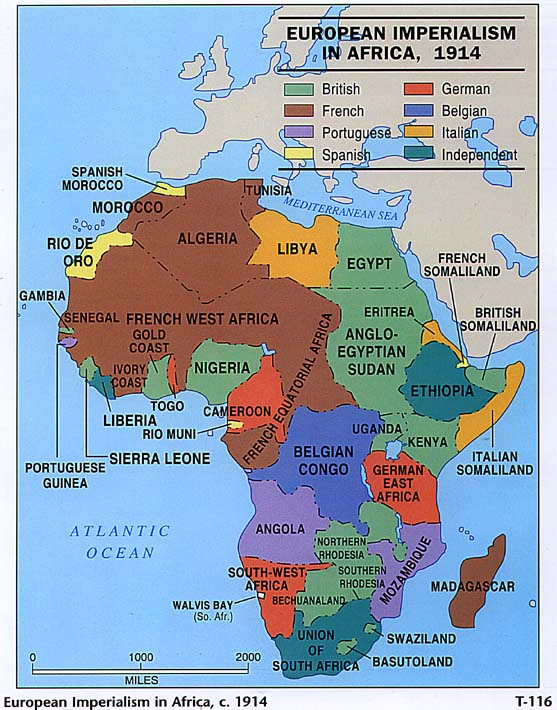 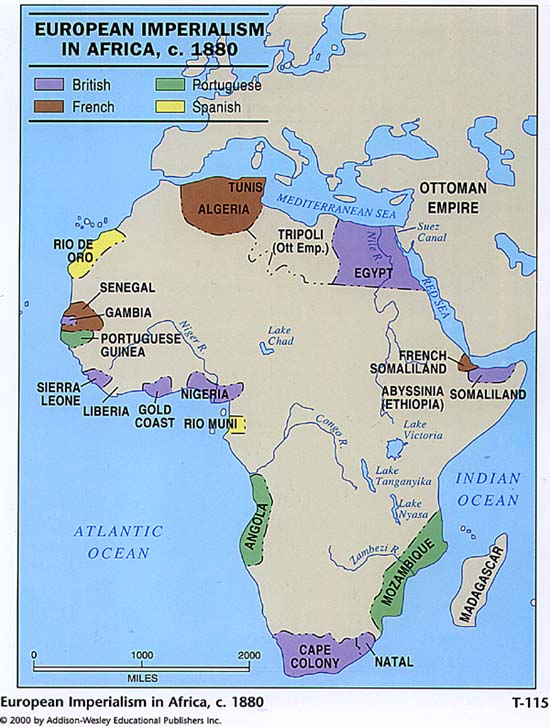 The Rationale:Think about the last two units (Revolutions, Industrial Revolution) - how did we get here?Nationalism - large colonies meant powerIndustrialization - vast access to natural resources and cheap laborHumanitarianism - Europeans thought it was their duty to civilize and uplift African peopleSocial Darwinism - Survival of the fittest peopleNationalism (1800-1914):French Revolution and ____________________ spread nationalism throughout EuropePride in one’s country was based upon industrial production, military strength, and size of _______________________Industrialization (1750-1900):Increased ______________ in EuropeGreat technological advances - military, transportation, and communicationsContinued economic expansion requires more resources and marketsHumanitarianism:Christian missionaries saw Africa and Asia as fertile ground for ___________________Cultural superiority - Europeans must “save” the rest of the worldMust stop the Arab slave trade in Africa (still in practice in North/East Africa)Scramble for Africa:Prior to the Age of Imperialism, Europeans only controlled port towns (except for Portugal who had two larger colonies)___________________took South Africa, Sierra Leone, and Gambia in the mid-1800sBetween 1875 and 1900 European control of Africa went from 10% to 90%Only two nations, Liberia (home to many freed American slaves) and Ethiopia remained independent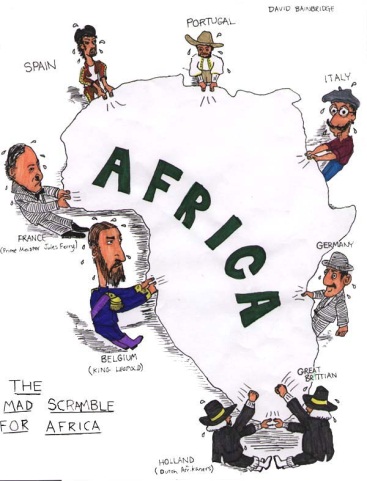 What is this picture communicating???________________________________________________________________________________________________________________________________________________________________________________________________________________________________________________________________________________________________________________________________________________________________________________________________________________________________________________________________________________________________________The Berlin Conference:European nations met in Berlin, Germany to settle arguments over ___________________landsEuropean powers divided all of Africa (except Ethiopia and Liberia) and drew up new bordersDid not consider ethnic or language differences of African tribesAfricans had no say in the decisionsThe Spanish-American War (1898):CausesU.S. wanted to help Cuba win independence from SpainU.S. had _____________________ interests in CubaU.S. saw Spain’s control of Cuba as a test of the Monroe DoctrineMonroe Doctrine: stated that the Americas were off limits to further European colonizationU.S. wanted to build an empireU.S. needed raw materials and markets for its goodsStrong nationalismAmericans wanted their nation to be powerful, wealthy, and competitive with the European powersU.S. newspapers blamed Spain for explosion of USS MaineEffectsU.S. quickly defeated ___________________and became a world powerU.S. acquired Puerto Rico, Cuba, the Philippines, and GuamU.S. temporarily occupied Cuba and set up a military governmentCuba and the Philippines eventually gained independenceIntervention in Latin America:
Roosevelt Corollary to the Monroe DoctrineDeclared the U.S. as the police power of the Western HemisphereEstablished U.S. “economic imperialism” throughout Latin AmericaPanamaU.S. supported Panama’s ________________________ from Colombia in exchange for the right to build and control the Panama CanalJapan Opens Up:Since the 1600’s, Japan had practiced a policy of __________________________, in which it cut itself off from the outside worldIn the 1850’s, the United States__________________ forced Japan to open its ports to trade